Publicado en   el 20/10/2015 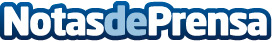 Los castellano leoneses hicieron turismo y viajaron más que la media española en el último añoDatos de contacto:Nota de prensa publicada en: https://www.notasdeprensa.es/los-castellano-leoneses-hicieron-turismo-y Categorias: Finanzas Viaje Castilla y León Turismo http://www.notasdeprensa.es